The Rainbow Multi Academy Trust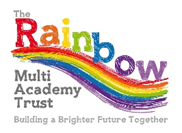 Governor Application FormEligibility to stand as a parent governor – you must be a parent or carer of a registered pupil of the academy.Reasons for DisqualificationA person is disqualified from holding or from continuing to hold office as a governor or associate member if he or she:is under the age of 18is subject to a bankruptcy restriction order, an interim bankruptcy restriction order, a debt relief order or an interim debt relief order;has had his or her estate sequestrated and the sequestration order has not been discharged, annulled or reduced;is subject to: i) a disqualification order or disqualification undertaking under the Company Directors Disqualification Act 1986ii) a disqualification order under Part 2 of the Companies (Northern Ireland) Order 1989iii) a disqualification undertaking accepted under the Company Directors Disqualification (Northern Ireland) Order 2002iv) an order made under Section 429(2)(b) of the Insolvency Act 1986 (failure to pay under a County Court administration order);has been removed from the office of charity trustee or trustee for a charity by the Charity Commissioners or High Court on grounds of any misconduct or mismanagement, or under Section 34 of the Charities and Trustees Investment (Scotland) Act 2005 from participating in the management or control of any body;is included in the list of people considered by the Secretary of State as unsuitable to work with children;is disqualified from working with children or subject to a direction under Section 142 of the Education Act 2002;is disqualified from registration for childminding or providing day care;is disqualified from registration under Part 3 of the Childcare Act 2006; has received a sentence of imprisonment (whether suspended or not) for a period of not less than three months (without the option of a fine) in the five years before becoming a governor or since becoming a governor;has received a prison sentence of two-and-a-half years or more in the 20 years before becoming a governor; has at any time received a prison sentence of five years or more;has been fined for causing a nuisance or disturbance on school premises during the five years prior to or since appointment or election as a governor;refuses to allow an application to the Criminal Records Bureau for a criminal records certificate.Please also note that your details will be placed on our computer database. Your data will be used in accordance with the principles set out in the Data Protection Act (DPA) 1998. This data will only be used for internal purposes including sharing with members, governing bodies and for mailing rmation to you as and when required.By signing below you are confirming that the above details are correct, that none of the reasons for disqualification apply, you are the parent/carer of a registered pupil at the academy school and that this information may be used in accordance with data protection regulations.TitleSurnameForenamesDate of BirthAddressPost CodeTel. HomeTel. WorkE-mailIn this section, outline in no more than 250 words:Any relevant skills and experience, taking into account the responsibilities and expectations of the roleYour commitment to undertaking training to acquire or develop the skills needed to be an effective governorIf applicable, details of your contribution to the work of the local governing body during your previous term of officeHow you plan to contribute to the future work of the local governing bodyPlease note: this statement may be circulated to all parents if there are more applicants than parent governor vacancies and a ballot is needed.In this section, outline in no more than 250 words:Any relevant skills and experience, taking into account the responsibilities and expectations of the roleYour commitment to undertaking training to acquire or develop the skills needed to be an effective governorIf applicable, details of your contribution to the work of the local governing body during your previous term of officeHow you plan to contribute to the future work of the local governing bodyPlease note: this statement may be circulated to all parents if there are more applicants than parent governor vacancies and a ballot is needed.SignatureDate